Рекомендации родителям младшей группы детского сада по теме: «Зимушка- зима»Давайте почитаем
Ежедневно читайте ребенку книжки с русскими народными потешками  и пестушками, авторскими стихами о зиме. Поощряйте его желание договаривать за вами строки потешек, а лучше всего просите его повторить вместе с вами слова.
Глянул утром я в окно,
На дворе белым – бело.
Двор засыпал белый снег,
Словно в шубу он одет.
В белых шапках лес, дома,
К нам во двор пришла зима.
                                                                   А. Мохорев
Зимой надену шапку,
Зимой надену шубу,
И шарфик тоже теплый
Зимой не позабуду.
И варежки надену,
И теплые штаны.
И зимние морозы
Тогда мне не страшны.
                                               А. Тесленко
Уж ты зимушка-зима,
Ты с морозами пришла.
Ветер воет, вьюга вьёт,
Вдоль по улице метёт.
Белым снегом замело
Все дороги на село,
Все дороги, все пути,
Ни проехать не пройти.
***
Утром кот принес на лапах
Первый снег! Первый снег!
Он имеет вкус и запах,
Первый снег! Первый снег!
Он кружится легкий, новый,
У ребят над головой.
Он успел платок пуховый
Расстелить на мостовой.
                                                        Я. Аким
Расскажите своему ребенку:
- о природных явлениях зимой (холодно, идёт снег, скользко, можно упасть);
- какую зимнюю одежду носит человек.
Давайте поиграем
Играйте с ребенком в пальчиковые игры, которые способствуют активному развитию речи ребенка. Повторяйте упражнения ежедневно, пока кроха не запомнит их.
                                                           СНЕЖОК
Раз, два, три, четыре,           (Стучим пальчиком по ладони)
Мы с тобой снежок лепили,            («Лепим» двумя руками)Круглый, крепкий,                      (Чертим руками круг)
Очень гладкий,                         (Одной рукой гладим другую)
И совсем, совсем не сладкий.                 (Грозим пальчиком)ЗАЙКАМедведь в берлоге крепко спит,
Всю зиму до весны сопит.         (Сложить пальчики вместе)
Спят зимою бурундук,
Колючий ежик и барсук           (Загибаем пальчики).
Только заиньке не спится         (Показываем большой палец).
Убегает от лисицы                (Вращаем пальцем).
Мелькает он среди кустов,
Напетлял — и был таков.            (Соединяем большой палец правой руки с указательным пальцем  левой и наоборот)!ЗИМОЙСнег пушистый лег на ветки.  (Изображаем руками деревья: сгибаем руки в локтях и высоко поднимаем их. Пальцы растопыриваем,  изображая ветви дерева)И гулять бегут все детки.  (Указательный и средний пальцы обеих рук  «бегут» по столу, как ножки)Лепят бабу под окном,    (Делаем «колечки» правой и левой рукой и устанавливаем их одно над другим)Дружно катят снежный  ком.  (Соединяем кончики пальцев рук так, чтобы получились «шарики») Лыжи,   (Скользить по столу ладонями вперед-назадСанки  (Ладони положить на стол вплотную друг к другу и совершать                                                                        синхронные движения вперед-назад)И коньки   (Ладони поставить на ребро и скользить ими   вперед-назад по столу в противофазе)Мчатся наперегонки.
Дидактическая игра «Соберем куклу на улицу»
Цель: учить детей выбирать из предложенных картинок или предметов одежды – зимнюю одежду.
Материал: Картинки с разнообразной одеждой или предметы одежды, кукла.
Ход игры: Взрослый предлагает ребенку погулять с куклой, но для этого нужно одеть куклу на улицу, а там холодно и идет снег. Ребенку даются для этого картинки или предметы одежды. Он должен при небольшой помощи взрослого (наводящих вопросов) и действий, одеть или собрать куклу на прогулку.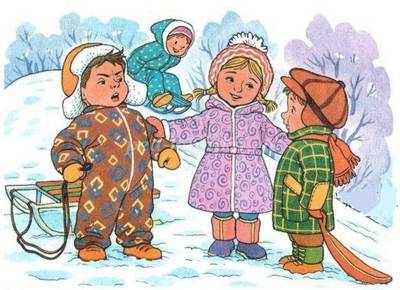 